CARNAVAL   2018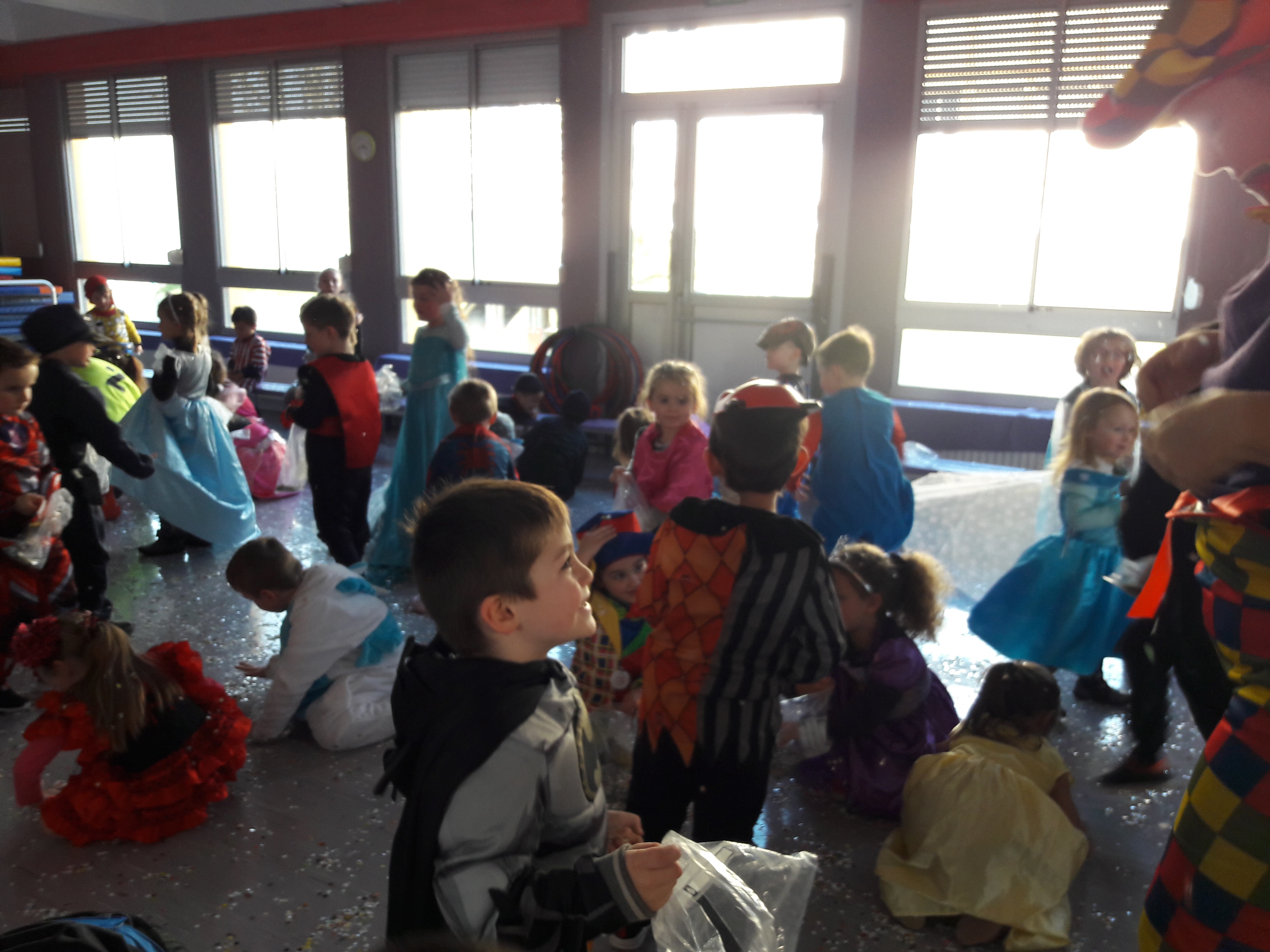 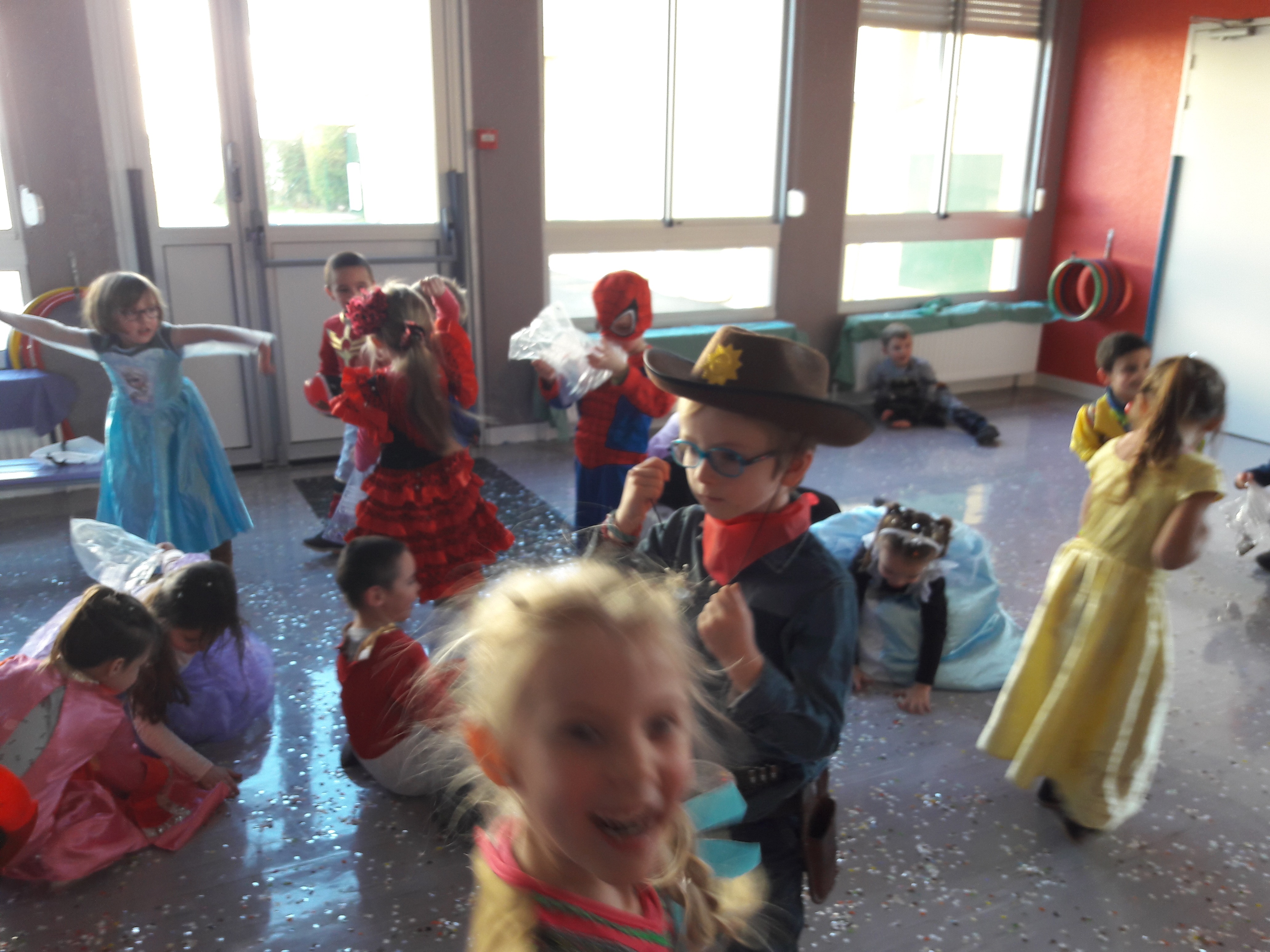 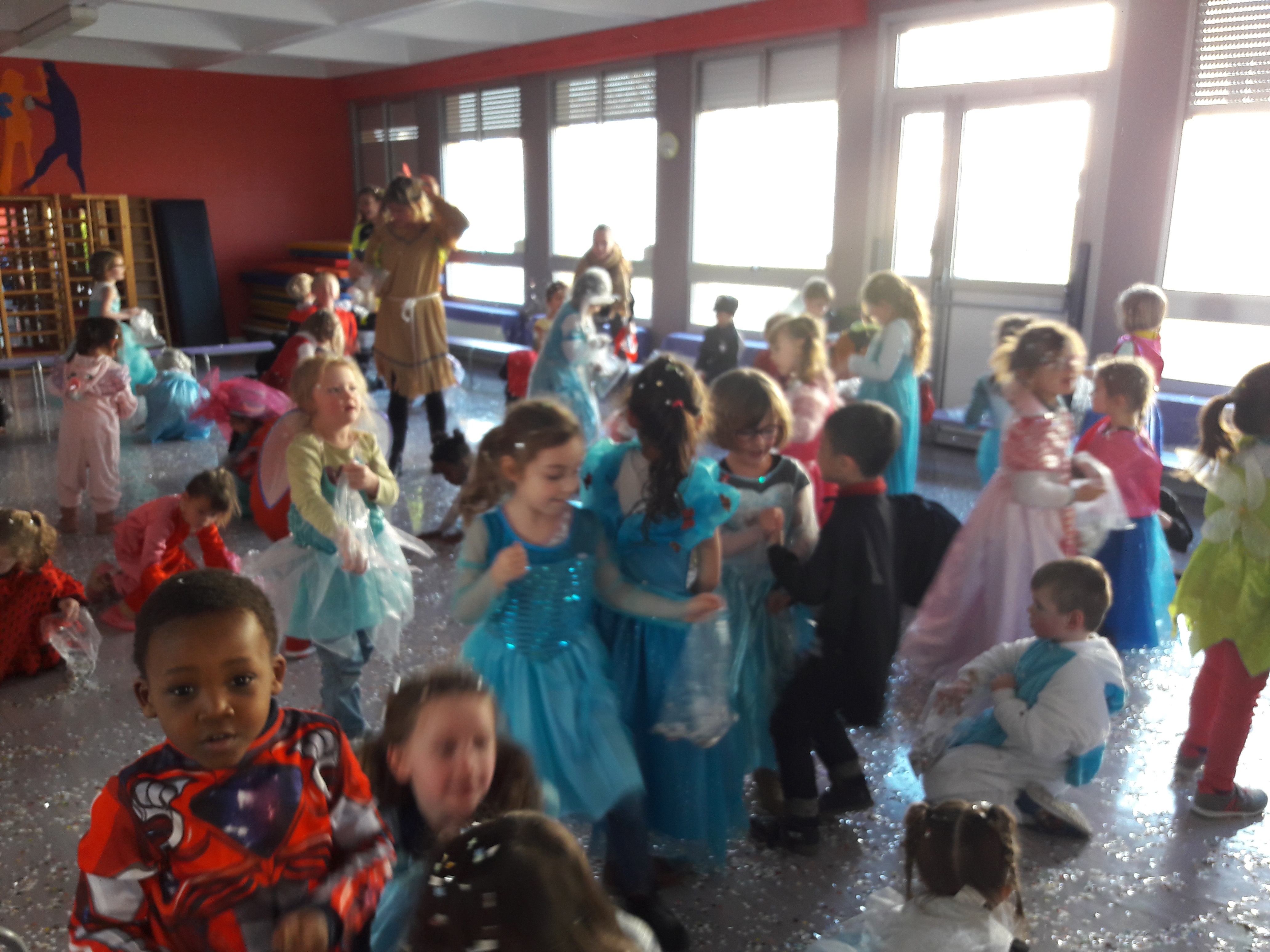   Les confettis, on adore !!!